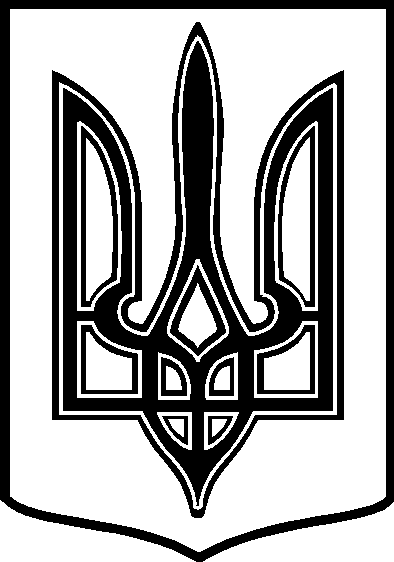 У К Р А Ї Н АТАРТАЦЬКА    СІЛЬСЬКА    РАДАЧЕЧЕЛЬНИЦЬКОГО  РАЙОНУ       ВІННИЦЬКОЇ    ОБЛАСТІ                                                 25  сесія  7 скликанняРІШЕННЯ  26.06.2019                                        с.Тартак                                     № 370Про передачу безкоштовно у власністьземельних ділянок та затвердженнятехнічних документацій  із землеустроющодо встановлення ( відновлення ) меж земельних ділянок в натурі ( на місцевості )для оформлення права власності    Розглянувши технічні документації із землеустрою щодо встановлення меж земельних ділянок в натурі ( на місцевості ) для оформлення права власності для будівництва і обслуговування жилого будинку,  господарських будівель і споруд  та для ведення особистого селянського господарства  сільська рада ВИРІШИЛА:1. Згідно ст. ст. 12, 33, 40, 116, 118, 120, 121 Земельного кодексу України ,  ст.. 16 Закону України «Про державний земельний кадастр» затвердити матеріали технічних документацій із землеустрою щодо встановлення меж земельних ділянок в натурі ( на місцевості ) для оформлення права власності для будівництва і  обслуговування жилого будинку,  господарських будівель і споруд та для ведення особистого селянського господарства громадянам:  Ткач В. П., Демченку С. В., Бритавченко Н. І., Бритавченку І. Ф.2. Передати у  власність земельні ділянки громадянам : - Ткач Валентині Петрівні - площею  0,2000 га, в т. ч. 0,2000 га (кадастровий номер земельної ділянки 0525086400:01:002:0069 )  для будівництва і обслуговування жилого будинку, господарських  будівель і споруд за адресою:  с.Тартак, вул. Підгаєцького, 34 ; - Демчеку Сергію Володимировичу - площею  0,2890 га, в т. ч. 0,2500 га (кадастровий номер земельної ділянки 0525086400:01:003:0303 )  для будівництва і обслуговування жилого будинку, господарських  будівель і споруд за адресою:  с.Тартак, вул. Підгаєцького, 74 ; 0,0390 га (кадастровий номер земельної ділянки 0525086400:01:003:0304)   для ведення особистого селянського господарства за адресою:  с.Тартак, вул. Підгаєцького, 74.3. Передати у спільну часткову власність земельні ділянки громадянам:  1)  Бритавченко Ніні Іванівні – частка ½  від 0,1982 га  (кадастровий номер земельної ділянки 0525086400:01:001:0243 ) для    будівництва і обслуговування жилого будинку, господарських будівель і  споруд  за  адресою:  вул. Набережна, буд. № 97;2)   Бритавченку Ігорю Федоровичу – частка ½  від 0,1982 га  (кадастровий номер земельної ділянки 0525086400:01:001:0243 ) для    будівництва і обслуговування жилого будинку, господарських будівель і  споруд  за  адресою:  вул. Набережна, буд. № 97.4. Землевпорядній службі внести зміни в земельно-облікову  документацію.5. Громадянам Ткач В. П., Демченку С. В., Бритавченко Н. І., Бритавченку І. Ф. дотримуватися   вимог   ст.    91 Земельного    кодексу    України.6. Контроль за виконанням даного рішення покласти на постійну комісію з питань охорони  довкілля,  раціонального використання земель та земельних  відносин ( голова  комісії –  П. В. Поліщук ).Сільський голова                                                               Віктор ДЕМЧЕНКО   